A REPORT ONPrevalence of various diseases and disorders of livestock at Upazilla Veterinary Hospital at Shahzadpur, Sirajganj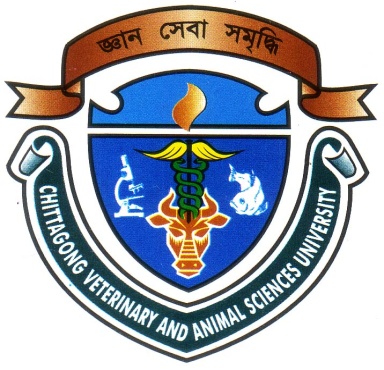 Faculty of Veterinary MedicineChittagong Veterinary and Animal Sciences UniversityKhulshi, Chittagong-4225A REPORT ONPrevalence of various diseases and disorders of livestock at Upazilla Veterinary Hospital at Shahzadpur, SirajganjA Clinical Report Submitted as per approved style and contentFaculty of Veterinary MedicineChittagong Veterinary and Animal Sciences UniversityKhulshi, Chittagong-4225CONTENTSList of TablesLIST OF GRAPHAcknowledgementAt first I greatly thankful to Allah who enabled me to complete the report work as a study of Internship program.I extend my gratitude and indebtedness to respected supervisor, Dr. Mohammad Rashedul Alam, Professor, Department of Physiology, Biochemistry and Pharmacology, Faculty of Veterinary Medicine, Chittagong Veterinary and Animal Sciences University, for his trustworthy and scholastic supervision and untiring assistance throughout the work of sincere co-operation, helpful advice at all the stage of study period providing valuable suggestion, necessary correction in this study and for affectionate help in completing this work.I expresses special thanks to respected teacher Dr. Bibek Chandra Sutradhar, Director, external Affairs, Faculty of Veterinary Medicine, Chittagong Veterinary and Animal Sciences University, for his Valuable advice and helpful co-operation during this study.  I also express thanks to respected teacher DR. Md. Saiful Bari, Lecturer, Dept. of Dairy and Poultry Science, Faculty of Veterinary Medicine, Chittagong Veterinary and Animal Sciences University, for his valuable advice and helpful co-operation during this study. Special thanks to DR. Md. Abul Hashem, meat inspector of Pahartoli slaughterhouse, DR. Md. Johirul Islam, DR.  Md Al- Amin, MS student for their help.Finally the author acknowledges with great regard and pleasure with deepest sense of gratitude and thanks to his honorable teachers, beloved family members and friends for their inspiration, co-operation and blessings during the period of this study.The AuthorJanuary, 2015ABSTRACTThe  present  study  was  conducted  at  Upazilla  Veterinary  Hospital, Shahzadpur, Sirajganj  District  to  determine  the different diseases of livestock population over two months period starting from February to April, 2014. A total of 249 cases were recorded where the number of calf, cattle, goat and sheep were 52, 79, 103 and 15, respectively.  The  animal  diseases  were  categorized  into  four  classes  namely  parasitic,  bacterial,  viral  and reproductive  diseases.  The  diseases  were  diagnosed  tentatively  using  clinical  history  and  clinical  signs. Parasitic infestations were predominant for all species followed by bacterial and viral diseases, respectively. The  prevalence  of  parasitic  and  bacterial  diseases  were  7.4%,  and  9.8%  in  calves.  In case of cattle, the bacterial, viral, protozoal, and parasitic infestation were 2.9%, 8.6%, 17.3%, and 37.6%, respectively.  On the other  hand,  in  case  of  goat,  the  bacterial,  viral  and  parasitic  infestation  were  2.9%,  40.5%,  and 49.7%, respectively.  Moreover,  in  case  of  sheep,  the  bacterial,  viral  and  parasitic  infestations  were  5.5%,  44.4% and 38.8%. In conclusion, the present findings suggest that goat was more susceptible with PPR in the study area. Key words: Prevalence, Parasitic infestation, Bacterial, Viral and Reproductive diseases. A Report Submitted by Roll No	:  09/66                                                             Intern ID No	: C-30Reg. No	: 469Session	: 2008-2009--------------------------------Signature of Author(Md. Jahid Al Hasan)           Roll No: 09/66Reg. No: 469Intern ID: C-30Session: 2008-2009--------------------------------------    Signature of supervisor Dr. Mohammad Rashedul AlamProfessorDept. of Physiology, Biochemistry and PharmacologyFaculty of Veterinary MedicineChittagong Veterinary and Animal Sciences University.SL.NOChapterTopicsPage01Abstract02Chapter -IIntroduction01-0203Chapter-IIReview of literature03-0504Chapter-IIIMaterials and methods06-0905Chapter IVResults and discussion10-2706Chapter VConclusion2807References32-34Table NO.TopicsPage Page 01Prevalence of various diseases and disorders in calf101002Prevalence of various diseases and disorders in cattle121203Prevalence of various diseases and disorders in goat141404Prevalence of various diseases and disorders in sheep161605Prevalence of various diseases and disorders in rabbit171706Prevalence of various diseases and disorders in poultryPrevalence of various diseases and disorders in poultry1807Prevalence of various diseases and disorders according to their sex (calf, cattle, sheep, goat) in livestockPrevalence of various diseases and disorders according to their sex (calf, cattle, sheep, goat) in livestock20Graph  NO.TopicsPage01Graph  of various diseases and disorders in calf1102Graph of various diseases and disorders in cattle1203Graph of various diseases and disorders in goat1504Graph of various diseases and disorders in sheep1605Graph of various diseases and disorders in rabbit1806Graph of various diseases and disorders in poultry1907Graph of various diseases and disorder according to their sex24